Pilotage Exemption Certificate Application & Renewal FormThe port pilotage areas designated to TasPorts under the Deed are listed below, and defined in the Marine and Safety (Pilotage and Navigation) Regulations, 2017:Total Number of Ports/Zones (Tick above box/es applicable): ApplicantPlease complete all details below to apply for the issue of an initial Pilotage Exemption Certificate or the Renewal or Extension of a current Pilotage Exemption Certificate (PEC)ApplicantPlease complete all details below to apply for the issue of an initial Pilotage Exemption Certificate or the Renewal or Extension of a current Pilotage Exemption Certificate (PEC)I,  I,  I,   Of   Of   Of  State Postcode Postcode Mobile Vessel Contact No. Vessel Contact No. Date of Birth Place of Birth Place of Birth Email address for issue of certificate Email address for issue of certificate Email address for issue of certificate Certificate of Competency Details:  Certificate of Competency Details:  Certificate of Competency Details:  CoC Master Class: Issuing Authority:  Issuing Authority:  CoC Number: 	                        Master Class Expiry:  CoC Number: 	                        Master Class Expiry:  CoC Number: 	                        Master Class Expiry:  Certificate of Recognition (CoR) OR Certificate or Receipt of Application (CRA) for CoR (if applicable):Foreign Flag vessel with non-Flag State CoC holders: Certificate of Recognition (CoR) OR Certificate or Receipt ofApplication (CRA) for CoR endorsing the applicant to sail in appropriate capacity for navigational duties or as MasterIssuing Authority: 	                   Expiry Date: Certificate of Recognition (CoR) OR Certificate or Receipt of Application (CRA) for CoR (if applicable):Foreign Flag vessel with non-Flag State CoC holders: Certificate of Recognition (CoR) OR Certificate or Receipt ofApplication (CRA) for CoR endorsing the applicant to sail in appropriate capacity for navigational duties or as MasterIssuing Authority: 	                   Expiry Date: Certificate of Recognition (CoR) OR Certificate or Receipt of Application (CRA) for CoR (if applicable):Foreign Flag vessel with non-Flag State CoC holders: Certificate of Recognition (CoR) OR Certificate or Receipt ofApplication (CRA) for CoR endorsing the applicant to sail in appropriate capacity for navigational duties or as MasterIssuing Authority: 	                   Expiry Date: AMSA (303) Certificate of Medical Fitness:Date of examination:   Expiry Date: Expiry Date: Certificate DetailsCertificate Type:  	Restrictions: Current Pilotage Exemption Certificate Number (if applicable):	Primary PortsSecondary PortsSecondary PortsBurnie		Grassy		Naracoopa	Devonport		Lady Barron	Adventure Bay	Hobart Zone A	Port Arthur	Coles Bay	       Hobart Zone B	Port Davey	Spring Bay	Hobart Zone C	Stanley		       Launceston Zone D	Strahan		       Launceston Zone E	Port Latta		ChargesPEC charges apply to all applicants that apply and successfully complete the requirements to become an Exempt Master or for the renewal or extension of a valid Pilotage Exemption Certificate (PEC) for a particular vessel/port/zone. Please refer to current TasPorts Schedule of Charges https://www.tasports.com.au/port-chargesPayment MethodsPlease note, PEC applications or renewals cannot be processed without paymentPlease log on to www.tasports.com.au/payments and follow the prompts to pay by credit card OR attach a Parent Company purchase order and submit with this form. Credit Card Payment Please quote the applicant’s full name under “reference number” and include the PEC number/zone/s under “invoice number” for all online payments. Once payment is processed submit a copy of the BPoint receipt with this form.  Tax invoice to Parent Company (Provide a company purchase order with this form)Applicant’s Declaration:      I declare that the above details are correct.Signature of Applicant: 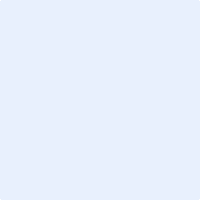 Date:    ChecklistChecklistTickEnsure all information is accurate and all sections are completedSign and date the Applicant’s Declaration    (a)   (b)Provide clear pdf copies of all supporting documentation where relevant including:Provide clear pdf copies of all supporting documentation where relevant including:   (a)   (b)Copy of a valid Certificate of Competency  (CoC) that authorises the applicant to be Master of the vessel to which the application relates   (a)   (b)Copy of a current AMSA 303 – Certificate of Medical Fitness, per AMSA 232. (refer to Sonic HealthPlus website https://www.sonichealthplus.com.au/services/clinical-services/amsa-medicals (c)Foreign Flag vessel with non-Flag State CoC holders (if applicable): Copy of Certificate of Recognition (CoR) OR Certificate or Receipt of Application (CRA) for CoR, endorsing the applicant to sail in appropriate capacity for navigational duties or as Master Completed the number of required trips as detailed in the Qualifying Trips Requirements (see Part 5 – Exempt Masters, Section 5.2, TasPorts Marine Pilotage Code pages 13-15) appropriate to the vessel size and Pilotage Exemption Certificate port/zone applied for and all trips are accurately recorded on the PEC – Trip Log.For Initial PEC applications:  Completed the necessary written examination/s including completion of a blank chartwork as detailed in Part 6 – Examinations, TasPorts Marine Pilotage Code (see Pilotage Exemption (tasports.com.au)  ExamiCompleted the necessary written examination/s prior to scheduling through TasPorts VTS: VTS@tasports.com.au any required Check Pilotage trip/s and practical assessment of local knowledge and ability; and oral questions conducted during and following the Check Pilotage trip/s.  A Check Pilotage Report will be issued by the Duty Check Pilot.Online Credit Card payment receipt  OR  Parent Company Purchase Order (submitted)Attach copies of all supporting documents and send completed and signed form to:            pilotexemption@tasports.com.au Please quote the applicant’s name, vessel and Port/Zone and include your current PEC # (if applicable) as the subject in emails.